Semi-Annual Meeting MinutesApril 7, 2019First Baptist Church of RaymoreThe Business Session was called to order by Moderator Brian Grout.  Brian introduced Greg Guthrie, chairman of the Finance Committee.  Greg presented the financial report.  Since the report comes from a committee, no second is needed.  The motion to accept the financial report as presented was passed.  That report accompanies these minutes.Welby Jones, a member of the Credentials Committee, made the following recommendation:The Credentials Committee moves that Harrisonville First Baptist Church be accepted for membership in BR-KC Baptist Association and that The Real Church be accepted for provisional watch-care membership to BR-KC Baptist Association.  As The Real Church is a new church plant, they would later be presented for regular membership after becoming an established church and moving out of the start-up phase.As this recommendation comes from a committee, no second is needed.  A vote was taken and the motion passed.The business meeting was adjourned.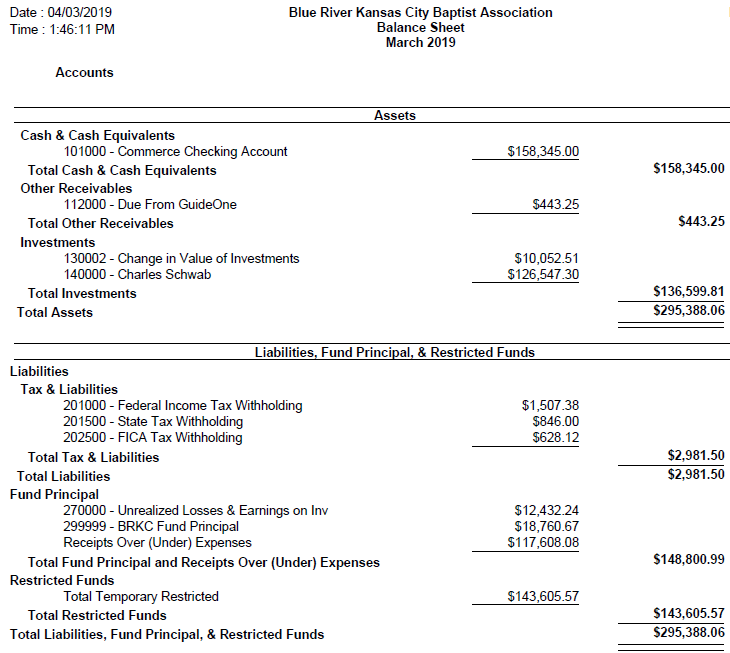 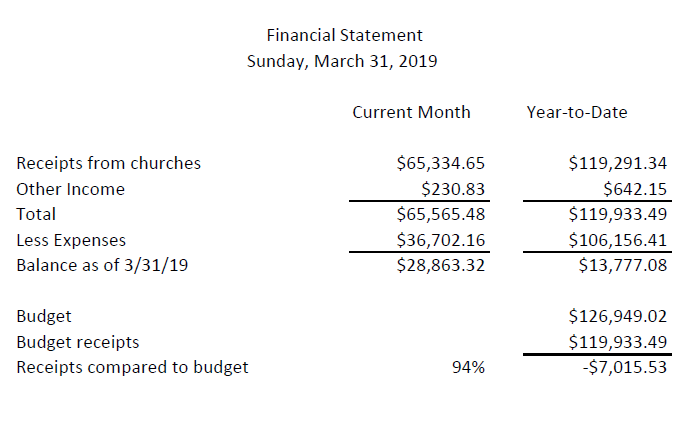 